（例）令和○○年〇月○日　（○年〇組）児童生徒名保護者　様　　　　　　　　　　　　　　　　　　○○○立○○学校　　　　　　　　　　　　　　　　　　校長　○○　○○保護者面談の案内　アレルギー対応の面談について、下記のとおり決定しましたので、お知らせします。つきましては、関係書類をご準備のうえ、ご来校いただきますようお願いいたします。記１　面談日時令和○○年〇月○日（　）　○○：○○～○○：○○２　場所○○〇〇３　提出書類　　①学校生活管理指導表②その他（　　　　　　　　　　　　　　　）４　面談内容①現状把握・原因物質や食物の確認　・原因物質や食物に接触した際、摂取した際の症状、出現するまでの時間等の様子・過去のアレルギー発症歴情報（アナフィラキシーを含む）・医師の指示内容の確認・家庭での対応状況　　など②学校生活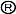 ・学校生活において配慮すべき事項・薬（エピペン 等）の持参希望の有無及び取扱い・緊急時の連絡先と対応確認・応急処置の方法・学校給食の対応方法・本人及び他児童生徒への指導　　など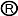 